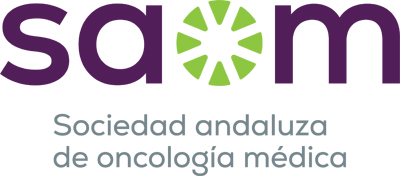 NOTA DE PRENSAMÁS DE UN CENTENAR DE ONCÓLOGOS RESIDENTES Y EXPERTOS DE TODA ANDALUCÍA SE DAN CITA EN CÁDIZ EN EL ENCUENTRO ANUAL DE FORMACIÓN DE LA SAOMLa iniciativa, organizada por la Sociedad Andaluza de Oncología Médica (SAOM), reúne hasta mañana en la capital gaditana a oncólogos médicos de todos los servicios de Oncología de las ocho provincias andaluzas.Este encuentro busca complementar y mejorar la formación clínica y aprendizaje de los jóvenes oncólogos residentes en el diagnóstico y tratamiento del cáncer, así como ofrecerles recursos y herramientas prácticas que mejoren sus conocimientos para su futuro desempeño profesional.El encuentro se divide en dos cursos distintos: uno de Iniciación en Oncología para médicos de primer, segundo y tercer año de residencia, y otro de Residentes, para médicos de cuarto y quinto año, orientados en bloques temáticos adaptados a las necesidades formativas de cada uno.En ambos se abordarán cuestiones como las principales alteraciones metabólicas del paciente oncológico, el abordaje de la toxicidad inmunomediada, las novedades en el tratamiento del cáncer de pulmón, los tumores esofagogástricos y del cáncer urotelial (vejiga), el papel de la estratificación molecular en el cáncer de endometrio, o la humanización y la importancia de la comunicación con los pacientes.Cádiz, 21 de marzo de 2024.- Más de un centenar de jóvenes oncólogos médicos y otros oncólogos expertos de toda Andalucía se están dando cita hoy y mañana en Cádiz en el encuentro anual de formación de la Sociedad Andaluza de Oncología Médica (SAOM), una reunión que se celebra con el fin de mejorar y complementar la formación en el ámbito de la Oncología Médica y aportar a sus profesionales de mayores recursos para su aprendizaje y desempeño en la prevención, diagnóstico y tratamiento del cáncer en nuestra comunidad. El encuentro reúne a médicos de todos los servicios de Oncología Médica de las provincias andaluzas y está sirviendo para consolidar la formación académica de los estudiantes durante el Grado de Medicina y la especialidad en Oncología Médica -algo que ya realizan con la práctica clínica durante su periodo de residencia-, y exponer también las novedades más recientes, tanto en formato teórico como práctico, sobre los tipos de cáncer más frecuentes en la actualidad en nuestra comunidad, y sus terapias y tratamientos más avanzados, que están permitiendo aumentar la supervivencia y calidad de vida de los pacientes.La reunión además cuenta con la participación de oncólogos médicos seniors y otros expertos en diferentes materias y tumores, quienes han incidido en la importancia de la formación de los futuros especialistas en Oncología Médica ante las nuevas terapias y tratamientos que se van implementando cada año en Andalucía y España, y que hacen necesario un continuo aprendizaje y actualización de conocimientos para ofrecer la mejor atención oncológica a las personas con cáncer.La iniciativa está coordinada por los doctores Inmaculada Alés, de los Hospitales Universitarios Regional y Virgen de la Victoria de Málaga; Alejandro Falcón, del Hospital Universitario Virgen del Rocío de Sevilla; Francisco Javier Jiménez, del Hospital Universitario Juan Ramón Jiménez de Huelva; y María Begoña Medina, del Hospital Universitario Torrecárdenas de Almería. El encuentro se divide en dos cursos diferentes: uno de Iniciación en Oncología para médicos de primer, segundo y tercer año de residencia, y otro de Residentes, para médicos de cuarto y quinto año de residencia, orientados en bloques temáticos adaptados a las necesidades formativas de cada uno. La reunión se ha inaugurado hoy con una conferencia magistral a cargo del Dr. Miguel Ángel Martínez, catedrático de Medicina Preventiva y Salud Pública de la Universidad de Navarra, en la que ha abordado como debe hacerse la lectura crítica de artículos científicos. Los coordinadores del encuentro de la SAOM han señalado que “mejorar la formación de nuestros jóvenes oncólogos con un aprendizaje más práctico y cercano a la atención clínica diaria de los hospitales y servicios de Oncología Médica es clave para su capacitación, y poder contar con buenos especialistas en cáncer en Andalucía de cara a los próximos años. Somos una especialidad que ha crecido mucho y es importante saber de Oncología Médica, pero también de otras cuestiones, y de acercarles a las nuevas generaciones las novedades sobre las terapias y técnicas de diagnóstico más recientes, conocer cómo se puede mejorar el trabajo con otros profesionales, hacer una oncología más humanizada o afrontar las complejas situaciones con los pacientes, ofreciendo nuestro apoyo y consejo”.Entre los temas que se van a abordar en estos dos días, destacan, en el curso de iniciación, el manejo de las principales alteraciones metabólicas del paciente oncológico, así como de la neutropenia febril, el papel de los anticoagulantes directos orales en el manejo de la enfermedad tromboembólica venosa (ETEV), o el abordaje de la toxicidad inmunomediada en las personas con cáncer. Por su parte, en el curso de residentes, se está profundizando en cuestiones como novedades en el tratamiento del cáncer de pulmón, el papel de la estratificación molecular en el cáncer de endometrio, el tratamiento de tumores esofagogástricos a través de inmunoterapia o el manejo del cáncer urotelial (vejiga). Asimismo, en ambos cursos se están presentando casos clínicos y varias charlas y talleres que ahondan en la prevención del síndrome del burn-out en los profesionales sanitarios, o la importancia de la comunicación y la humanización en esta disciplina sanitaria y cómo aprender a informar y mejorar la relación asistencial y afectiva con los pacientes con cáncer. Todo ello abordado desde un enfoque práctico, en el que los oncólogos médicos residentes debaten y discuten con sus compañeros y tutores expertos, fomentando la participación y el aprendizaje mutuo. Ambos cursos se completarán mañana con un concurso final por equipos en el que los asistentes demostrarán todo lo aprendido durante el curso; y con la entrega de premios a las mejores exposiciones en charlas y casos clínicos del encuentro, y a los ganadores del concurso por equipos. Sobre la SAOM La Sociedad Andaluza de Oncología Médica (SAOM) es una sociedad científica y profesional cuyo objetivo es representar a los profesionales de esta especialidad en Andalucía y promover, con ellos y entre ellos, actividades dirigidas a la mejora de la calidad profesional y asistencial de especialistas y pacientes con cáncer.Con cerca de 400 socios en la actualidad, la SAOM se ha convertido en una década en un referente autonómico gracias a la promoción de actividades en el ámbito de la investigación, la formación continuada de sus profesionales, la divulgación y el apoyo a pacientes y familiares, que son el centro de toda la actividad oncológica. Todo ello, para garantizar la excelencia en la calidad asistencial y hacer de la atención oncológica andaluza un modelo de alta eficacia y calidad a nivel nacional.Para más información: Gabinete de Prensa de SAOMJesús Herrera 954 62 27 27 / 625 87 27 80